Unsere Konfliktlotsen: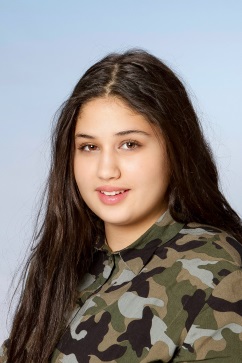 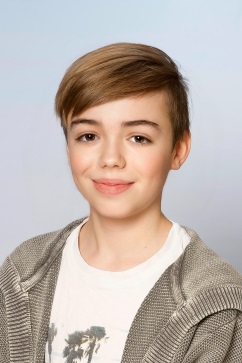 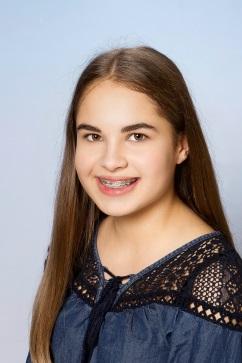 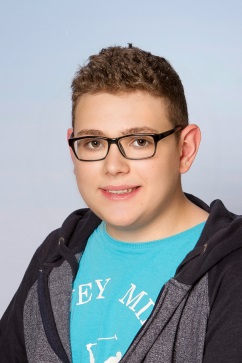 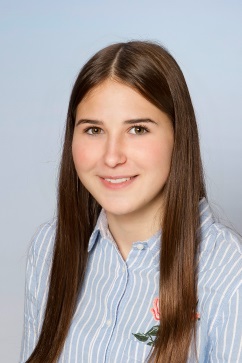 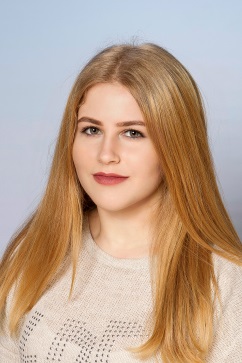 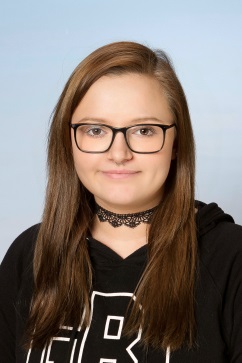 Gizem DL1Davide HA1Naila HA1Lukas HA2Miriam HA2Aya HA2Anna-Lena HT1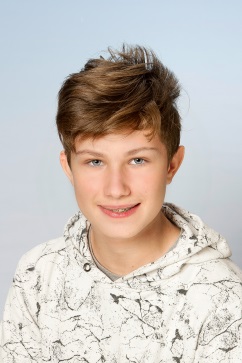 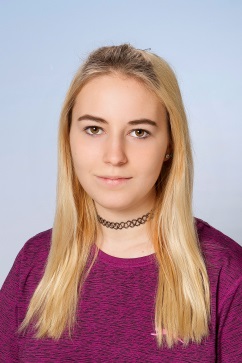 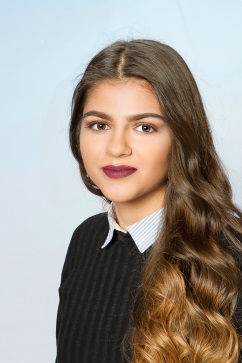 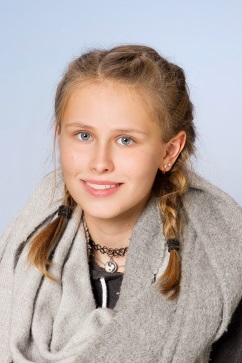 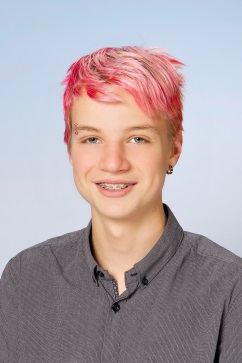 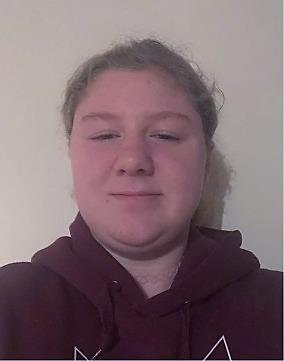 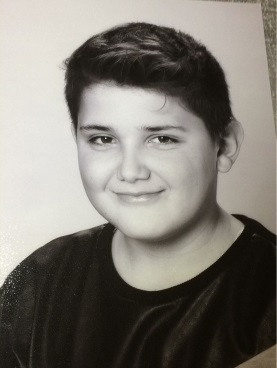 Nico HT1Jenny HT6Melinda HA1Laura TO1Johannes TO1Vanessa HT6Dennis HT6